Об утверждении реестра муниципальных услуг, оказываемых администрацией муниципального образования город Советск Щекинского районаРуководствуясь Федеральным законом от 27.07.2010 № 210-ФЗ «Об организации предоставления государственных и муниципальных услуг», Федеральным законом «Об общих принципах организации местного самоуправления в Российской Федерации» от 06.10.2003 №131-ФЗ, Уставом муниципального образования город Советск Щекинского района, администрация муниципального образования город Советск Щекинского района ПОСТАНОВЛЯЕТ:Утвердить реестр муниципальных услуг, оказываемых администрацией муниципального образования город Советск Щекинского района (Приложение).Признать утратившим силу постановление администрации муниципального образования город Советск Щекинского района от 18.06.2015 №6-86 «Об утверждении реестра муниципальных услуг, оказываемых администрацией муниципального образования город Советск Щекинского района».Настоящее постановление разместить на официальном сайте муниципального образования город Советск Щекинского района Контроль за выполнением настоящего  постановления оставляю за собой.Постановление вступает в силу со дня подписания.Зам.главы администрации муниципального образованияГород Советск Щекинского района                                     В.И.БорискинПриложение кпостановлению администрацииМО город Советск Щекинского районаот 06.02.2017 года №2-22 Реестр муниципальных услуг, оказываемых администрацией муниципального образования город Советск Щекинского района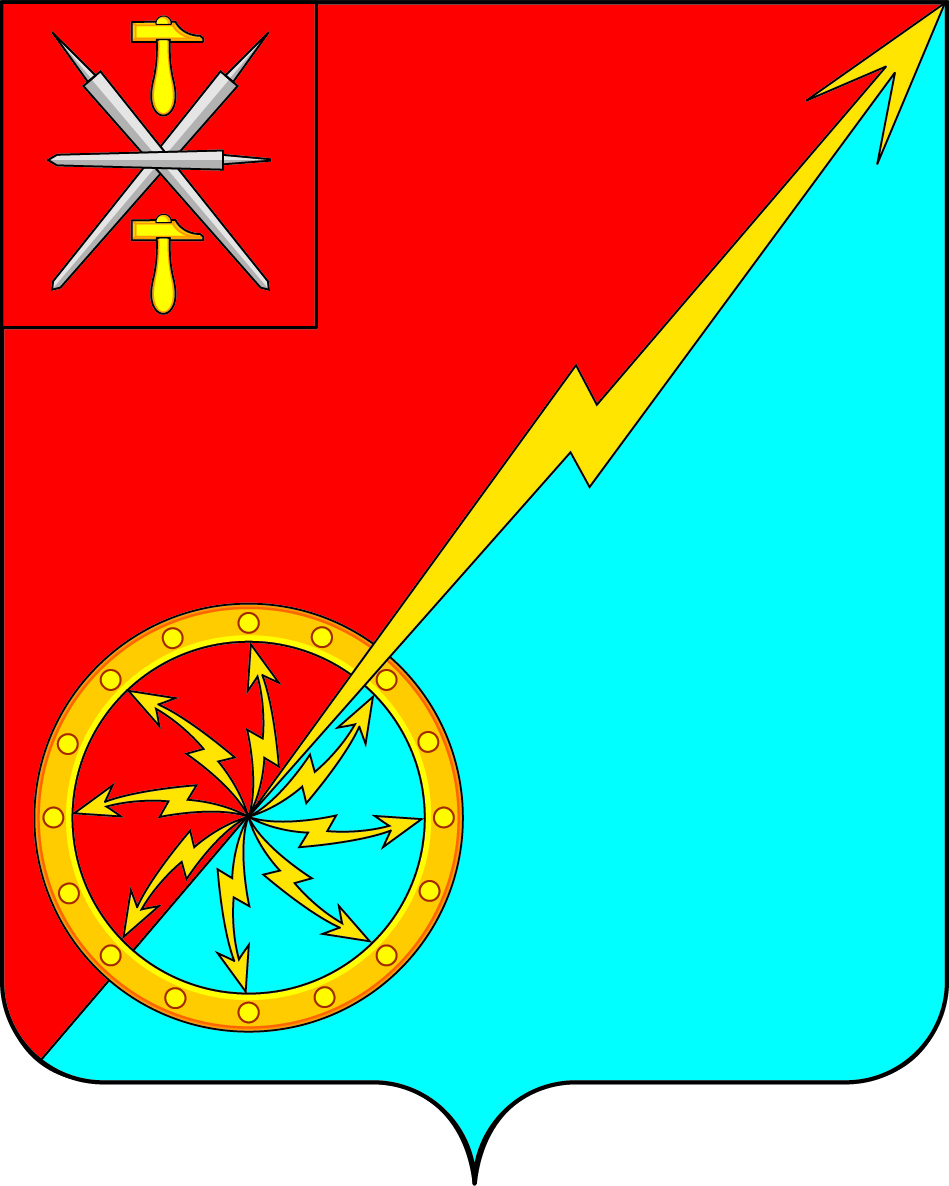 Российская Федерация                                                                                            Щекинский район Тульской областиРоссийская Федерация                                                                                            Щекинский район Тульской областиАдминистрация муниципального образования город Советск Щекинского районаАдминистрация муниципального образования город Советск Щекинского районаПОСТАНОВЛЕНИЕПОСТАНОВЛЕНИЕ06 февраля 2017 года№ 2-22№ п/пНаименование муниципальной услугиНормативный правовой акт, устанавливающий данную услугуПериодичность исполнения услугиСтруктурное подразделение, администрации МО г.Советск, предоставляющее услугуПримечанияКультураКультураКультураКультураКультураКультураПредоставление информации о времени и месте театральных представлений, филармонических и эстрадных концертов и гастрольных мероприятий театров и филармоний, киносеансов, анонсы данных мероприятийФедеральный закон от 06.10.2003 № 131-ФЗ «Об общих принципах организации местного самоуправления в Российской Федерации»Распоряжение Правительства Российской Федерации от 17.12.2009 № 1993-р «Об утверждении сводного перечня первоочередных государственных и муниципальных услуг, предоставляемых в электронном виде»;Постановление администрации Тульской области от 31.08.2010 № 806постоянноМКУ «ЦКС и БО»оказание в электронном видеРегистрация актов гражданского состоянияРегистрация актов гражданского состоянияРегистрация актов гражданского состоянияРегистрация актов гражданского состоянияРегистрация актов гражданского состоянияРегистрация актов гражданского состоянияВыдача разрешения на вступление в брак лиц, не достигших возраста восемнадцати лет- Семейный кодекс РФ от 29.12.1995 № 223-ФЗ,  ст.13;- Закон Тульской области от 07.10.2009 № 1336-ЗТО «О защите прав ребенка», ст.29,30,31,32По мере поступления заявленийОтдел по административно-правовым вопросам и земельно-имущественным отношениямоказание в электронном видевозможность подачи документов через МФЦИмущественно-земельные отношения, строительствоИмущественно-земельные отношения, строительствоИмущественно-земельные отношения, строительствоИмущественно-земельные отношения, строительствоИмущественно-земельные отношения, строительствоИмущественно-земельные отношения, строительствоПредоставление информации о муниципальном имуществе из реестра муниципального имущества муниципального образования Щекинский районПо мере поступления заявленийОтдел по административно-правовым вопросам и земельно-имущественным отношениямоказание в электронном видевозможность подачи документов через МФЦПредоставление информации об объектах недвижимого имущества, находящегося в муниципальной собственности и предназначенной для сдачи в арендуГражданский Кодекс Российской ФедерацииФедеральный закон от 06.10.2003 № 131-ФЗ «Об общих принципах организации местного самоуправления в Российской Федерации»Распоряжение Правительства Российской Федерации от 17.12.2009 № 1993-р «Об утверждении сводного перечня первоочередных государственных и муниципальных услуг, предоставляемых в электронном виде»;Устав муниципального образования город Советск Щекинского районаПо мере поступления заявленийОтдел по административно-правовым вопросам и земельно-имущественным отношениямоказание в электронном видевозможность подачи документов через МФЦПредоставление муниципального имущества в аренду или безвозмездное пользованиеФедеральный закон от 06.10.2003 № 131-ФЗ «Об общих принципах организации местного самоуправления в Российской Федерации»Федеральный закон от 27.07.2010 № 210-ФЗ «Об организации предоставления государственных и муниципальных услуг»Распоряжение Правительства Российской Федерации от 17.12.2009 № 1993-р «Об утверждении сводного перечня первоочередных государственных и муниципальных услуг, предоставляемых в электронном виде»;Распоряжение Правительства РФ от 28.12.2011 № 2415-р «О государственных и муниципальных услугах, предоставляемых в электронном виде»По мере необходимостиОтдел по административно-правовым вопросам и земельно-имущественным отношенияммежведомственное взаимодействиеоказание в электронном видевозможность подачи документов через МФЦПредоставление в безвозмездное пользование земельных участков- Земельный кодекс РФ, ст.24, ст.39.10по мере поступления заявленийОтдел по административно-правовым вопросам и земельно-имущественным отношенияммежведомственное взаимодействие,оказание в электронном виде,возможность подачи документов через МФЦПредоставление в собственность земельных участков садоводам, огородникам, дачникам и их садоводческим, огородническим и дачным некоммерческим объединениям- Земельный кодекс РФ, ст.39.5, ст. 39,6;- Федеральный закон от 25.10.2001 № 137-ФЗ «О введении в действие Земельного кодекса Российской Федерации», п.2.7-2.10по мере поступления заявленийОтдел по административно-правовым вопросам и земельно-имущественным отношенияммежведомственное взаимодействие,оказание в электронном виде,возможность подачи документов через МФЦПредоставление в аренду или собственность земельных участков (за исключением земельных участков из земель сельскохозяйственного назначения) для целей, не связанных со строительством- Земельный кодекс РФ, ст. 22,  39.3, 39.4, 39.6, 39.7, 39.8, 39.16, 39.17, 39.18по мере поступления заявленийОтдел по административно-правовым вопросам и земельно-имущественным отношенияммежведомственное взаимодействие,возможность подачи документов через МФЦПредоставление земельных участков для строительства (за исключением жилищного строительства и комплексного освоения в целях жилищного строительства)- Земельный кодекс РФ, ст.39.3,  39.6, 39.11, 39.12по мере поступления заявленийОтдел по административно-правовым вопросам и земельно-имущественным отношенияммежведомственное взаимодействие,возможность подачи документов через МФЦПредоставление гражданам земельных участков для индивидуального жилищного строительства- Земельный кодекс РФ, ст.39.3, 39.6, 39.11, 39.12, 39.18по мере поступления заявленийОтдел по административно-правовым вопросам и земельно-имущественным отношенияммежведомственное взаимодействие,оказание в электронном виде,возможность подачи документов через МФЦПредоставление земельных участков для жилищного строительства (за исключением индивидуального жилищного строительства)- Земельный кодекс РФ, ст.39.3,  39.6, 39.11, 39.12по мере поступления заявленийОтдел по административно-правовым вопросам и земельно-имущественным отношенияммежведомственное взаимодействие,возможность подачи документов через МФЦПредоставление земельных участков для комплексного освоения в целях жилищного строительстваЗемельный кодекс РФ, ст.39.3, 39.6, 39.11, 39.12по мере поступления заявленийОтдел по административно-правовым вопросам и земельно-имущественным отношенияммежведомственное взаимодействие,возможность подачи документов через МФЦПредоставление земельных участков правообладателям зданий, сооружений в собственность, аренду, безвозмездное пользование, постоянное (бессрочное) пользованиеЗемельный кодекс РФ, ст.35, 39.4, 39.14, 39.16, 39.20по мере поступления заявленийОтдел по административно-правовым вопросам и земельно-имущественным отношенияммежведомственное взаимодействие,оказание в электронном виде,возможность подачи документов через МФЦПодготовка и утверждение схемы расположения земельного участка Земельный кодекс РФ, ст.11.10;Федеральный закон от 24.07.2007 № 221-ФЗ «О государственном кадастре недвижимости», п.31 ст.7по мере поступления заявленийОтдел по административно-правовым вопросам и земельно-имущественным отношенияммежведомственное взаимодействие,оказание в электронном виде,возможность подачи документов через МФЦИзменение одного вида разрешенного использования земельного участка или объекта капитального строительства на другой вид разрешенного использования- Федеральный закон от 29.12.2004 № 191-ФЗ «О введении в действие Градостроительного кодекса РФ», п.3 ч.1 ст.4;- Федеральный закон от 24.07.2007 № 221-ФЗ «О государственном кадастре недвижимости», п.6 ст.15по мере поступления заявленийОтдел по административно-правовым вопросам и земельно-имущественным отношенияммежведомственное взаимодействие,возможность подачи документов через МФЦПредоставление разрешения на условно разрешенный вид использования земельного участка или объекта капитального строительства Ст. 39 Градостроительного кодекса Российской ФедерацииФедеральный закон от 06.10.2003 № 131-ФЗ «Об общих принципах организации местного самоуправления в Российской Федерации»Федеральный закон от 27.07.2010 № 210-ФЗ «Об организации предоставления государственных и муниципальных услуг»Распоряжение Правительства Российской Федерации от 17.12.2009 № 1993-р;По мере поступления заявленийОтдел по административно-правовым вопросам и земельно-имущественным отношенияммежведомственное взаимодействие,оказывается в соответствии с Уставом МО город Советск Щекинского района,возможность подачи документов через МФЦВыдача согласований на передачу арендатором прав по договору аренды земельного участка третьим лицам или на передачу земельного участка в субарендуГражданский кодекс РФ (вторая часть), п.2 ст.615;Земельный кодекс РФ, п.5 ст.22по мере поступления заявленийОтдел по административно-правовым вопросам и земельно-имущественным отношениямвозможность подачи документов через МФЦПрекращение права аренды земельных участковЗемельный кодекс РФ, ст.46;Гражданского кодекса РФ (часть вторая), ст.610, 618-620по мере поступления заявленийОтдел по административно-правовым вопросам и земельно-имущественным отношениямоказание в электронном виде,возможность подачи документов через МФЦПрекращение права постоянного (бессрочного) пользования, пожизненного владения наследуемым земельным участкомЗемельный кодекс РФ, ст.45, 53по мере поступления заявленийОтдел по административно-правовым вопросам и земельно-имущественным отношениямвозможность подачи документов через МФЦПрекращение права постоянного (бессрочного) пользования, пожизненного наследуемого владения земельным участкомЗемельный кодекс РФ, ст.45, 53по мере поступления заявленийОтдел по административно-правовым вопросам и земельно-имущественным отношенияммежведомственное взаимодействие,оказание в электронном виде,возможность подачи документов через МФЦПрисвоение, изменение и аннулирование адресов объектам адресацииПостановление Правительства РФ от 19.11.2014 № 1221 «Об утверждении правил присвоения, изменения и аннулирования адресов»по мере поступления заявленийОтдел по административно-правовым вопросам и земельно-имущественным отношениямоказывается в соответствии с Уставом МО город Советск Щекинского района, возможность подачи документов через МФЦВыдача разрешений на строительство при осуществлении строительства, реконструкции объектов капитального строительства, расположенных на территории муниципального образованияп.5 ч.1 ст.8 Градостроительного кодекса Российской ФедерацииПо мере поступления заявленийОтдел по административно-правовым вопросам и земельно-имущественным отношениямОказывается по соглашению МО Щекинский районмежведомственное взаимодействиеоказание в электронном виде,возможность подачи документов через МФЦ Продление срока действия разрешения на строительствоГрадостроительный кодекс РФ (статья 51);Решение Собрания представителей Щёкинского района от 27.08.2008 № 43/456 «Об утверждении «Положения «О порядке выдачи разрешений на строительство, реконструкцию, капитальный ремонт объектов капитального строительства и разрешений на ввод объектов в эксплуатацию на территории городских и сельских поселений муниципального образования Щёкинский район» По мере поступления заявленийМО Щекинский районОказывается по соглашению МО Щекинский районмежведомственное взаимодействиеоказание в электронном виде,возможность подачи документов через МФЦВыдача разрешений на ввод объектов в эксплуатацию при осуществлении строительства, реконструкции объектов капитального строительства, расположенных на территории муниципального образованияп.5 ч.1 ст. 8 Градостроительного кодекса Российской ФедерацииФедеральный закон от 06.10.2003 № 131-ФЗ «Об общих принципах организации местного самоуправления в Российской Федерации»Федеральный закон от 27.07.2010 № 210-ФЗ «Об организации предоставления государственных и муниципальных услуг»Распоряжение Правительства Российской Федерации от 17.12.2009 № 1993-р;По мере поступления заявленийОтдел по административно-правовым вопросам и земельно-имущественным отношениямОказывается по соглашению МО Щекинский районмежведомственное взаимодействиеоказание в электронном виде,возможность подачи документов через МФЦ Подготовка, утверждение и выдача градостроительного плана земельного участкап.5 ч.1 ст.8 Градостроительного кодекса Российской ФедерацииПо мере поступления заявленийОтдел по административно-правовым вопросам и земельно-имущественным отношениямОказывается по соглашению МО Щекинский районмежведомственное взаимодействиеоказание в электронном виде,возможность подачи документов через МФЦ Оформление  и выдача ордеров на производство земляных работ- Федеральный Закон от 02.05.2006 № 59-ФЗ «О порядке рассмотрения обращений граждан Российской федерации»; - Федеральный Закон от 06.10.2003 № 131-ФЗ «Об общих принципах организации местного самоуправления в Российской Федерации»;- Правила благоустройства и санитарного содержания территории муниципального образования город Щекино Щекинского района, утвержденные решением Собрания депутатов муниципального образования город Щекино Щекинского района от 20.11.2009 № 83-477По мере поступления заявленийОтдел по административно-правовым вопросам и земельно-имущественным отношениямоказывается в соответствии с Уставом МО город Советск Щекинского района,возможность подачи документов через МФЦПредоставление разрешения на отклонение от предельных параметров разрешенного строительства, реконструкции объектов капитального строительстваГрадостроительный кодекс Российской ФедерацииФедеральный закон от 06.10.2003 № 131-ФЗ «Об общих принципах организации местного самоуправления в Российской Федерации»Федеральный закон от 27.07.2010 № 210-ФЗ «Об организации предоставления государственных и муниципальных услуг»Распоряжение Правительства Российской Федерации от 17.12.2009 № 1993-р;По мере поступления заявленийОтдел по административно-правовым вопросам и земельно-имущественным отношенияммежведомственное взаимодействиеоказание в электронном видеЖилищно-коммунальное хозяйствоЖилищно-коммунальное хозяйствоЖилищно-коммунальное хозяйствоЖилищно-коммунальное хозяйствоЖилищно-коммунальное хозяйствоЖилищно-коммунальное хозяйствоПредоставление информации о порядке предоставления жилищно-коммунальных услуг населениюПо мере поступления заявленийМКУ «СГУЖ иБ»оказание в электронном видевозможность подачи документов через МФЦПредоставление информации об очередности предоставления жилых помещений на условиях социального наймаФедеральный закон от 06.10.2003 № 131-ФЗ «Об общих принципах организации местного самоуправления в Российской Федерации»;Федеральный закон от 02.05.2006 № 59-ФЗ «О порядке рассмотрения обращений граждан Российской Федерации»;Федеральный закон Российской Федерации от 27.07.2010 № 210-ФЗ «Об организации предоставления государственных и муниципальных услуг»По мере поступления заявленийМКУ «СГУЖ иБ»- оказание в электронном виде,Признание граждан малоимущими в целях принятия их на учет в качестве нуждающихся в жилых помещениях муниципального жилищного фонда и предоставление им по договорам социального найма жилых помещенийЖилищный кодекс РФ;Федеральный закон от 06.10.2003 № 131-ФЗ «Об общих принципах организации местного самоуправления в Российской Федерации»;Федеральный закон от 27.07.2006 № 149-ФЗ «Об информации, информационных технологиях и о защите информации»;Федеральный закон от 02.05.2006 № 59-ФЗ «О порядке рассмотрения обращений граждан Российской Федерации»;Федеральный закон Российской Федерации от 27.07.2010 № 210-ФЗ «Об организации предоставления государственных и муниципальных услуг»; Федеральный закон от 24.11.1995 № 181-ФЗ «О социальной защите инвалидов в Российской Федерации»;Федеральный закон от 21.12.1996 № 159-ФЗ «О дополнительных гарантиях по социальной поддержке детей-сирот и детей, оставшихся без попечения родителей»;Федеральный закон от 12.01.1995 № 5-ФЗ «О ветеранах»; Закон Тульской области от 07.07.2006 № 722-ЗТО «О порядке признания граждан малоимущими в целях учета и предоставления им по договорам социального найма жилых помещений»; Закон Тульской области от 12.11.2007 № 902-ЗТО «О жилищном фонде Тульской области»; Постановление Правительства Российской Федерации от 16.06.2006 № 378 «Об утверждении перечня тяжелых форм хронических заболеваний, при которых невозможно совместное проживание граждан в одной квартире»;Постановление администрации Тульской области от 07.08.2006 № 387 «Об утверждении временного Положения о форме и порядке предоставления мер социальной поддержки по обеспечению жильем ветеранов, инвалидов и семей, имеющих детей-инвалидов, нуждающихся в улучшении жилищных условий»; Постановление администрации Тульской области от 30.04.2009 № 291 «Об утверждении долгосрочной целевой программы «Развитие ипотечного жилищного кредитования в Тульской области на 2009-2016 годы»; Постановление администрации Тульской области от 30.04.2009 № 290 «Об утверждении долгосрочной целевой программы «Обеспечение жильем молодых семей в Тульской области на 2009-2016 годы».По мере поступления заявленийМКУ «СГУЖ иБ»межведомственное взаимодействиеоказание в электронном виде - возможность подачи документов через МФЦПрием заявлений, документов, а также постановка граждан на учет в качестве нуждающихся в жилых помещенияхЖилищный кодекс РФ;Федеральный закон от 06.10.2003 № 131-ФЗ «Об общих принципах организации местного самоуправления в Российской Федерации»;Федеральный закон от 27.07.2006 № 149-ФЗ «Об информации, информационных технологиях и о защите информации»;Федеральный закон от 02.05.2006 № 59-ФЗ «О порядке рассмотрения обращений граждан Российской Федерации»;Федеральный закон Российской Федерации от 27.07.2010 № 210-ФЗ «Об организации предоставления государственных и муниципальных услуг»; Федеральный закон от 24.11.1995 № 181-ФЗ «О социальной защите инвалидов в Российской Федерации»;Федеральный закон от 21.12.1996 № 159-ФЗ «О дополнительных гарантиях по социальной поддержке детей-сирот и детей, оставшихся без попечения родителей»;Федеральный закон от 12.01.1995 № 5-ФЗ «О ветеранах»; Закон Тульской области от 07.07.2006 № 722-ЗТО «О порядке признания граждан малоимущими в целях учета и предоставления им по договорам социального найма жилых помещений»; Закон Тульской области от 12.11.2007 № 902-ЗТО «О жилищном фонде Тульской области»; Постановление Правительства Российской Федерации от 16.06.2006 № 378 «Об утверждении перечня тяжелых форм хронических заболеваний, при которых невозможно совместное проживание граждан в одной квартире»;Постановление администрации Тульской области от 07.08.2006 № 387 «Об утверждении временного Положения о форме и порядке предоставления мер социальной поддержки по обеспечению жильем ветеранов, инвалидов и семей, имеющих детей-инвалидов, нуждающихся в улучшении жилищных условий»; Постановление администрации Тульской области от 30.04.2009 № 291 «Об утверждении долгосрочной целевой программы «Развитие ипотечного жилищного кредитования в Тульской области на 2009-2016 годы»;Постановление администрации Тульской области от 30.04.2009 № 290 «Об утверждении долгосрочной целевой программы «Обеспечение жильем молодых семей в Тульской области на 2009-2016 годы». По мере поступления заявленийМКУ «СГУЖ иБ»межведомственное взаимодействие,оказание в электронном виде,оказывается в соответствии с Уставом МО город Советск Щекинского района,возможность подачи документов через МФЦПредоставление жилых помещений по договорам социального наймаФедеральный закон от 06.10.2003 № 131-ФЗ «Об общих принципах организации местного самоуправления в Российской Федерации»;Жилищный кодекс Российской Федерации;Федеральный закон от 27.07.2006 № 149-ФЗ «Об информации, информационных технологиях и о защите информации»;Федеральный закон от 02.05.2006 № 59-ФЗ «О порядке рассмотрения обращений граждан Российской Федерации»;Федеральный закон Российской Федерации от 27.07.2010 № 210-ФЗ «Об организации предоставления государственных и муниципальных услуг»;Федеральный закон от 24.11.1995 № 181-ФЗ «О социальной защите инвалидов в Российской Федерации»;Федеральный закон от 21.12.1996 № 159-ФЗ «О дополнительных гарантиях по социальной поддержке детей-сирот и детей, оставшихся без попечения родителей»;Федеральный закон от 12.01.1995 № 5-ФЗ «О ветеранах»;Закон Тульской области от 07.07.2006 № 722-ЗТО «О порядке признания граждан малоимущими в целях учета и предоставления им по договорам социального найма жилых помещений»;Закон Тульской области от 12.11.2007 № 902-ЗТО «О жилищном фонде Тульской области»;Постановление Правительства Российской Федерации от 16.06.2006 № 378 «Об утверждении перечня тяжелых форм хронических заболеваний, при которых невозможно совместное проживание граждан в одной квартире»;Постановление администрации Тульской области от 07.08.2006 № 387 «Об утверждении временного Положения о форме и порядке предоставления мер социальной поддержки по обеспечению жильем ветеранов, инвалидов и семей, имеющих детей-инвалидов, нуждающихся в улучшении жилищных условий»; Постановление администрации Тульской области от 30.04.2009 № 291 «Об утверждении долгосрочной целевой программы «Развитие ипотечного жилищного кредитования в Тульской области на 2009-2016 годы»;Постановление администрации Тульской области от 30.04.2009 № 290 «Об утверждении долгосрочной целевой программы «Обеспечение жильем молодых семей в Тульской области на 2009-2016 годы».по мере поступления заявленийМКУ «СГУЖ иБ»оказывается в соответствии с Уставом МО г.Советск Щекинского районаПредоставление отдельных видов жилых помещений муниципального специализированного жилищного фондаФедеральный закон от 06.10.2003 № 131-ФЗ «Об общих принципах организации местного самоуправления в Российской Федерации»;Жилищный кодекс Российской Федерации;Федеральный закон от 27.07.2006 № 149-ФЗ «Об информации, информационных технологиях и о защите информации»;Федеральный закон от 02.05.2006 № 59-ФЗ «О порядке рассмотрения обращений граждан Российской Федерации»;Федеральный закон Российской Федерации от 27.07.2010 № 210-ФЗ «Об организации предоставления государственных и муниципальных услуг»;По мере поступления заявленийМКУ «СГУЖ иБ»оказание в электронном видевозможность подачи документов через МФЦПредоставление гражданам по договору купли-продажи освободившихся жилых помещений в коммунальной квартиреЖилищный кодекс РФ;Федеральный закон от 06.10.2003 № 131-ФЗ «Об общих принципах организации местного самоуправления в Российской Федерации»;Федеральный закон от 29.07.1998 № 135-ФЗ «Об оценочной деятельности в Российской Федерации»;Федеральный закон Российской Федерации от 21.07.1997 № 122-ФЗ «О государственной регистрации прав на недвижимое имущество и сделок с ним»;Федеральный закон от 27.07.2010  № 210-ФЗ «Об организации предоставления государственных и муниципальных услуг»;Распоряжение Правительства РФ от 17.12.2009 № 1993-р «Об утверждении сводного перечня первоочередных государственных и муниципальных услуг, предоставляемых в электронном виде»;Распоряжение Правительства РФ от 28.12.2011 № 2415-р «О государственных и муниципальных услугах, предоставляемых в электронном виде»; Положение о порядке управления, владения, пользования и распоряжения имуществом, находящимся в муниципальной собственности МО р.п.Первомайский Щёкинского района, утвержденное решением Собрания депутатов МО р.п.Первомайский Щёкинского района от 01.10.2008 № 17-62ПостоянноОтдел по административно-правовым вопросам и земельно-имущественным отношенияммежведомственное взаимодействие,оказание в электронном виде,оказывается в соответствии с Уставом МО город Советск Щекинского района,возможность подачи документов через МФЦОформление документов по обмену жилыми помещениямиЖилищный кодекс РФ;Федеральный закон от 06.10.2003 № 131-ФЗ «Об общих принципах организации местного самоуправления в Российской Федерации»;Федеральный закон от 27.07.2006 № 149-ФЗ «Об информации, информационных технологиях и о защите информации»;Федеральный закон от 02.05.2006 № 59-ФЗ «О порядке рассмотрения обращений граждан Российской Федерации»;Федеральный закон Российской Федерации от 27.07.2010 № 210-ФЗ «Об организации предоставления государственных и муниципальных услуг»;по мере поступления заявленийМКУ «СГУЖ иБ»оказывается в соответствии с Уставом МО г.Советск Щекинского районаПредставление сведений о ранее приватизированном имуществеФедеральный закон от 21.12.2001 № 178-ФЗ «О приватизации государственного и муниципального имущества»;Федеральный закон от 06.10.2003 № 131-ФЗ «Об общих принципах организации местного самоуправления в Российской Федерации»;Федеральный закон от 27.07.2010 № 210-ФЗ «Об организации предоставления государственных и муниципальных услуг»; Постановление Правительства РФ от 22.07.2002 № 549 «Об утверждении Положений об организации продажи государственного или муниципального имущества посредством публичного предложения и без объявления цены»;Постановление Правительства РФ от 12.08.2002 № 585 «Об утверждении Положения об организации и продажи государственного или муниципального имущества на Аукционе и Положения об организации продажи находящихся в государственной или муниципальной собственности акций открытых акционерных обществ на специализированном аукционе». по мере поступления заявленийОтдел по административно-правовым вопросам и земельно-имущественным отношениямПредоставление информации о порядке предоставления жилищно-коммунальных услуг населению       Жилищный кодекс РФ;Федеральный закон от 06.10.2003 № 131-ФЗ «Об общих принципах организации местного самоуправления в РФ»;Федеральный закон от 02.05.2006 № 59-ФЗ «О порядке рассмотрения обращений граждан РФ»; Постановление Правительства РФ от 27.03.2003 № 170 «Об утверждении правил энерго-технической эксплуатации жилого фонда»;Постановление Правительства РФ от 23.05.2006 № 306 «Об установлении и определении норм потребления коммунальных услуг»;Постановление Правительства РФ от 23.05.2006 № 307 «О порядке предоставления коммунальных услуг гражданам»;Постановление Правительства РФ от 13.08.2006 № 491 «Об утверждении правил содержания общего имущества в многоквартирном доме»; Федеральный закон от 27.07.2010 № 210-ФЗ «Об организации предоставления государственных и муниципальных услуг»;Постановление Правительства Российской Федерации от 06.05.2011 № 354 «О предоставлении коммунальных услуг собственникам и пользователям помещений в многоквартирных домах и жилых домов»;  Постановление Правительства Российской Федерации от 21.07.2008 № 549 «О порядке поставки газа для обеспечения коммунально-бытовых нужд граждан»; Постановление Правительства Российской Федерации от 17.10.2009 № 816 «О внесение изменений в акты Правительства Российской Федерации в части совершение порядка расчетов за электрическую энергию (мощность, тепловая энергия и природный газ)»    ПостоянноМКУ «СГУЖ иБ»оказание в электронном видевозможность подачи документов через МФЦВыдача выписок и справок на основании домовой книгиФедеральный закон от 06.10.2003 № 131-ФЗ «Об общих принципах организации местного самоуправления в Российской Федерации»;  Федеральный закон от 27.07.2010 № 210-ФЗ «Об организации предоставления государственных и муниципальных услуг»; Федеральный закон от 27.07.2006 № 149-ФЗ «Об информации, информационных технологиях и о защите информации»;Федеральный закон от 07.07.2003 № 112-ФЗ «О личном подсобном хозяйстве»;Федеральный закон от 21.07.1997 № 122-ФЗ «О государственной регистрации прав на недвижимое имущество и сделок с ним»;Приказ Минсельхоза РФ от 11.10.2010 № 345 «Об утверждении формы и порядка ведения похозяйственных книг органами местного самоуправления поселений и органами местного самоуправления городских округов»;Приказ Росреестра от 07.03.2012 № П/103 «Об утверждении формы выписки из похозяйственной книги о наличии у гражданина права на земельный участок»;По мере поступления заявленийМКУ «СГУЖ иБ»оказание в электронном виде,оказывается в соответствии с Уставом МО г.Советск Щекинского района,- возможность подачи документов через МФЦОрганизация сбора и вывоза бытовых отходов и мусора на территории МО город Советск Щекинского района Федеральный закон от 06.10.2003 № 131-ФЗ «Об общих принципах организации местного самоуправления в РФ», п.18. ст.14;Федеральный закон от 24.06.1998 № 89-ФЗ «Об отходах производства и потребления»; п.1 ст.8Федеральный закон от 10.01.2002 № 7-ФЗ «Об охране окружающей среды», п.1 ст.7по мере поступления заявленийМКУ «СГУЖ иБ»оказывается в соответствии с Уставом МО г.Советск Щекинского районаВыдача разрешений на снос, обрезку, пересадку и посадку зеленых насаждений и газоновФедеральный закон от 06.10.2003 № 131-ФЗ «Об общих принципах организации местного самоуправления в РФ», п.19. ст.14;Федеральный закон от 10.01.2002 № 7-ФЗ «Об охране окружающей среды», ст.61;По мере поступления заявленийМКУ «СГУЖ иБ»оказывается в соответствии с Уставом МО г.Советск  Щекинского районаВодные отношенияВодные отношенияВодные отношенияВодные отношенияВодные отношенияВодные отношенияИнформирование населения об ограничениях использования водных объектов общего пользования, расположенных на территориях муниципальных образований, для личных и бытовых нуждФедеральный закон от 06.10.2003 № 131-ФЗ «Об общих принципах организации местного самоуправления в РФ»Распоряжение Правительства Российской Федерации от 17.12.2009г. №1993-рПо мере поступления заявленийМКУ «СГУЖ иБ»оказывается в соответствии с Уставом МО г.Советск  Щекинского районаАвтотранспорт и дорогиАвтотранспорт и дорогиАвтотранспорт и дорогиАвтотранспорт и дорогиАвтотранспорт и дорогиАвтотранспорт и дорогиВыдача разрешений на автомобильные перевозки тяжеловесных грузов, крупногабаритных грузов по маршрутам, проходящим полностью или частично по дорогам местного значения в границах муниципального образованияФедеральный закон от 6.10.2003 № 131-ФЗ «Об общих принципах организации местного самоуправления в Российской Федерации», п.5 ст.14, п.5 ст.15, п.5 ст.16;Федеральный закон от 08.112007 № 257-ФЗ «Об автомобильных дорогах и о дорожной деятельности в Российской Федерации и о внесении изменений в отдельные законодательные акты Российской Федерации»;Федеральный закон от 10.12.1995 № 196-ФЗ «О безопасности дорожного движения»;Приказ Минтранса РФ от 24.07.2012 № 258 «Об утверждении Порядка выдачи специального разрешения на движение по автомобильным дорогам транспортного средства, осуществляющего перевозки тяжеловесных и (или) крупногабаритных грузов»; Постановление Правительства Российской Федерации от 23.10.1993 № 1090 «О правилах дорожного движения»;Постановление Правительства Российской Федерации от 16.11.2009 № 934 «О возмещении вреда, причиняемого транспортными средствами, осуществляющими перевозки тяжеловесных грузов по автомобильным дорогам Российской Федерации»;Приказ Минтранса России от 15.01.2014 № 7 «Об утверждении Правил обеспечения безопасности перевозок пассажиров и грузов автомобильным транспортом и городским наземным электрическим транспортом и Перечня мероприятий по подготовке работников юридических лиц и индивидуальных предпринимателей, осуществляющих перевозки автомобильным транспортом и городским наземным электрическим транспортом, к безопасной работе и транспортных средств к безопасной эксплуатации»По мере поступления заявленийМКУ «СГУЖ иБ»межведомственное взаимодействиеоказание в электронном видевозможность подачи документов через МФЦИНЫЕИсполнение запросов юридических и физических лиц на получение копий постановлений и распоряжений администрации муниципального образования, выписок из постановлений и распоряжений администрации муниципального образованияФедеральный закон от 06.10.2003 № 131-ФЗ «Об общих принципах организации местного самоуправления в РФ»;Федеральный закон от 02.05.2006 № 59-ФЗ «О порядке рассмотрения обращений граждан РФ»; По мере поступления заявленийОтдел по административно-правовым вопросам и земельно-имущественным отношенияммежведомственное взаимодействиеоказание в электронном видевозможность подачи документов через МФЦСовершение нотариальных услуг специально уполномоченным лицом администрацииПо мере поступления заявленийОтдел по административно-правовым вопросам и земельно-имущественным отношениям